 Draft Budget for Market Drayton Town Council 2024-25 .Estimated General Reserves at the end of the financial year 2023/24 is £349,499.Finance and General Purposes Meeting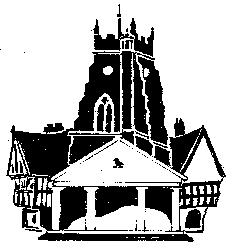      Market Drayton          Town CouncilAgenda Item:    Budget 2024-25     Market Drayton          Town CouncilDate: 14 November 2023     Market Drayton          Town CouncilAppendix : FG120     Market Drayton          Town CouncilExpenditureBudget 2022-23Budget2023-24Proposed Budget 2024-25££Services and Facilities333,327370,845372,315Finance and GP235,249231,125226,715Community & Governance14,50017,50027,500Total583,076619,470626,530IncomeBudget 2022-23Budget2023-24Proposed Budget 2024-25Precept518,018546,579546,579Income59,45263,05066,350Total 577,468 609,629612,9292022/232023/24Budget ShortfallEstimated budget shortfall20,695 (3% increase in precept - £5,608 allocated from General Reserves)£25,763 (3% increase in precept - £9,841 from General Reserves) £13,601